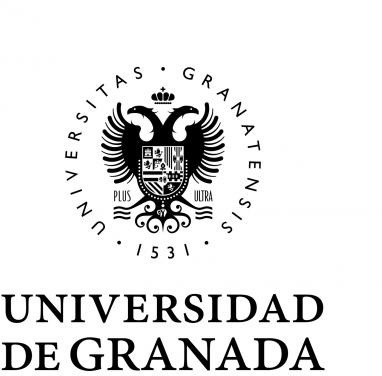 AUTORIZACIÓN PARA REALIZAR GESTIONES EN LAS SECRETARIAS DE LAS FACULTADES Y ESCUELAS DE LA UNIVERSIDAD DE GRANADAD/Dña	,con DNI Nº …………………………, autorizo a D/Dña…………………………….......…………………………………………………, con DNI nº	, para(indicar la gestión a realizar *)……………………………………………........................…………………………………………………………………………………………….…………………………………………………………………………………………….…………………………………………………………………………………………….Granada, a ……. de …………………… de 20….El/la alumno/aFdo:  	El/la representanteFdo:  	* Retirar certificado académico personal. Modificar matrícula.Cualquier otra que se detalle.Nota importante:Adjuntar fotocopia del D.N.I. del interesado/a y original y copia del D.N.I. de la persona autorizada.Información básica sobre protección de sus datos personales aportadosInformación básica sobre protección de sus datos personales aportadosResponsableUniversidad de GranadaLegitimaciónLa Universidad de Granada se encuentra legitimada para el tratamiento de sus datos porque el interesado ha dado su consentimiento para el tratamiento de sus datos personales para uno o varios fines específicos. art. 6.1.a) del Reglamento General de Protección deDatosFinalidadComprobación de la identidad de autorizante y autorizado para realizar éste los trámites en nombre de aquel.DestinatariosNo se prevén salvo obligación legal.DerechosTienen derecho a solicitar el acceso, oposición, rectificación, supresión o limitación del tratamiento de sus datos, tal y como se explica enla información adicional.InformaciónadicionalPuede consultar la información adicional y detallada sobre protección de datos en el siguiente enlace:https://secretariageneral.ugr.es/pages/proteccion_datos/leyendas-informativas/_img/informacionadicionalgestionacademica/